DAFTAR STANDAR OPERASIONAL PROSEDUR (SOP)SEKSI PEMBERDAYAAN MASYARAKAT DESA TAHUN 2023NOJENIS SOP1SOP-PELAKSANAAN MUSRENBANG2SOP-MONITORING LPJ BANTUAN KEUANGAN PROVINSI3SOP-MONITORING PENGAJUAN DAN PENCARIAN DANA DESA4SOP-MONITORING PENGAJUAN DAN PENCAIRAN DANA BLT5SOP-MONITORING PENCAIRAN BANTUAN KEUANGAN PROVINSI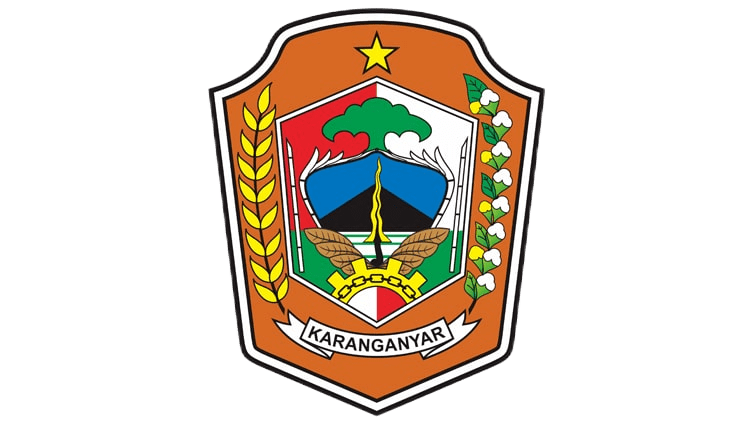 PEMERINTAH KABUPATEN KARANGANYARSTANDAR OPERASIONAL PROSEDUR PERANGKAT DAERAHOPD. KECAMATAN NGARGOYOSOPELAKSANAAN MUSRENBANG RKPD2023Jalan Kemuning – Batu Jamus Km 3 Ngargoyoso Telf (fax) 0271 6901007Website : ngargoyoso.karanganyarkab.go.id Email.Kecngargoyoso@gmail.comKabupaten Karanganyar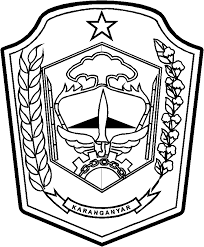 PEMERINTAH KABUPATEN KARANGANYAROPD. KECAMATAN NGARGOYOSOSEKSI PEMBERDAYAAN MASYARAKAT DESANomor SOP:PEMERINTAH KABUPATEN KARANGANYAROPD. KECAMATAN NGARGOYOSOSEKSI PEMBERDAYAAN MASYARAKAT DESATanggal Pembuatan:PEMERINTAH KABUPATEN KARANGANYAROPD. KECAMATAN NGARGOYOSOSEKSI PEMBERDAYAAN MASYARAKAT DESATanggal Revisi:PEMERINTAH KABUPATEN KARANGANYAROPD. KECAMATAN NGARGOYOSOSEKSI PEMBERDAYAAN MASYARAKAT DESATanggal Efektif:PEMERINTAH KABUPATEN KARANGANYAROPD. KECAMATAN NGARGOYOSOSEKSI PEMBERDAYAAN MASYARAKAT DESADisahkan OlehCAMAT NGARGOYOSOWAHYU AGUS PRAMONO, S. S.T.PPEMBINANIP. 198001181999121001PEMERINTAH KABUPATEN KARANGANYAROPD. KECAMATAN NGARGOYOSOSEKSI PEMBERDAYAAN MASYARAKAT DESANama SOP:Pelaksanaan Musyawarah Rencana pembangunan (MUSRENBANG RKPD)DASAR HUKUM :KUALIFIKASI PELAKSANAAN :1.   Undang-Undang Nomor 32 Tahun 2004 tentang Pemerintah Daerah2.   Undang-Undang No. 25 Tahun 2024 Tentang Sistem Perencanaan Pembangunan NasionalSarjana (S1)KETERKAITAN :PERALATAN/PERLENGKAPAN SOP Pelaksanaan Musrenbang RKPDATKKomputerDaftar HadirInternetPERINGATAN :PENCATATAN DAN PENDATAAN Koordinasi yang kurang baik menyebalkan hasil Musrenbang tidak valid Kelengkapan data administrasi Masyrakat DesaNoUraian ProsedurPelaksanaanPelaksanaanPelaksanaanPelaksanaanMutu BakuMutu BakuMutu BakuMutu BakuNoUraian ProsedurJFUKASI PMDSEKCAMCAMATPersyaratan/ KelengkapanWaktuOutputKet1Menerima dan merekap hasil Musrenbang RKPD Kelurahan ke dalam formulir Laporan yang telah ditentukanRekap Musrenbang RKPD1 HariFormat Laporan Pra Musrenbang RKPD2Verifikasi hasil Musrenbang RKPD KelurahanLaporan hasil Rekap Musrenbang RKPD dari Desa1 HariLaporan hasil rekap Pra Musrenbang RKPD yang terverifikasi3Membentuk Panitia Musrenbang RKPD KecamatanKoordinasi1 HariSusunan Panitia Musrenbang RKPD4Menyelenggarakan Pra Musrenbang RKPD dengan mencermati rekapitulasi hasil Musrenbang RKPD Kelurahan, dan membagi dalam komisi-komisi.Laporan hasil Rekap Musrenbang RKPD dari Desa yang sudah terverifikasi1 HariDraf Usulan per Bidang5Melaksanakan Kegiatan Musrenbang RKPD tingkat KecamatanDraf Usulan, Pedoman Skala Prioritas, Tata Tertib1 HariBA Musrenbangcam,RKPD Utusan Musrenbang tingkat Kabupaten6Membuat laporan hasil Kegiatan Musrenbang RKPDHasil Usulan yang di Prioritaskan3 HariLaporan Hasil Musrenbang RKPD7Menandatangani laporan Musrenbang  RKPD Kecamatan Laporan10 MenitLaporan8Menerima laporan hasil Musrenbang RKPD yang sudah ditandatangani camat untuk digandakan, diarsipkan, dan dikirim ke BAPERLITBANGLaporan1 HariLaporan diterima BAPERLITBANG            = Mulai/Berakhir  	     = Proses				  = Pengambilan Keputusan			= Bersambung hlm	      		  = Alur Proses            = Mulai/Berakhir  	     = Proses				  = Pengambilan Keputusan			= Bersambung hlm	      		  = Alur Proses            = Mulai/Berakhir  	     = Proses				  = Pengambilan Keputusan			= Bersambung hlm	      		  = Alur Proses            = Mulai/Berakhir  	     = Proses				  = Pengambilan Keputusan			= Bersambung hlm	      		  = Alur Proses            = Mulai/Berakhir  	     = Proses				  = Pengambilan Keputusan			= Bersambung hlm	      		  = Alur Proses            = Mulai/Berakhir  	     = Proses				  = Pengambilan Keputusan			= Bersambung hlm	      		  = Alur Proses            = Mulai/Berakhir  	     = Proses				  = Pengambilan Keputusan			= Bersambung hlm	      		  = Alur Proses            = Mulai/Berakhir  	     = Proses				  = Pengambilan Keputusan			= Bersambung hlm	      		  = Alur Proses            = Mulai/Berakhir  	     = Proses				  = Pengambilan Keputusan			= Bersambung hlm	      		  = Alur Proses            = Mulai/Berakhir  	     = Proses				  = Pengambilan Keputusan			= Bersambung hlm	      		  = Alur ProsesPEMERINTAH KABUPATEN KARANGANYARSTANDAR OPERASIONAL PROSEDUR PERANGKAT DAERAHOPD. KECAMATAN NGARGOYOSOMONITORING LPJ BANTUAN KEUANGAN PROVINSI2023Jalan Kemuning – Batu Jamus Km 3 Ngargoyoso Telf (fax) 0271 6901007Website : ngargoyoso.karanganyarkab.go.id Email.Kecngargoyoso@gmail.comKabupaten KaranganyarPEMERINTAH KABUPATEN KARANGANYAROPD. KECAMATAN NGARGOYOSOSEKSI PEMBERDAYAAN MASYARAKAT DESANomor SOP:PEMERINTAH KABUPATEN KARANGANYAROPD. KECAMATAN NGARGOYOSOSEKSI PEMBERDAYAAN MASYARAKAT DESATanggal Pembuatan:PEMERINTAH KABUPATEN KARANGANYAROPD. KECAMATAN NGARGOYOSOSEKSI PEMBERDAYAAN MASYARAKAT DESATanggal Revisi:PEMERINTAH KABUPATEN KARANGANYAROPD. KECAMATAN NGARGOYOSOSEKSI PEMBERDAYAAN MASYARAKAT DESATanggal Efektif:PEMERINTAH KABUPATEN KARANGANYAROPD. KECAMATAN NGARGOYOSOSEKSI PEMBERDAYAAN MASYARAKAT DESADisahkan OlehCAMAT NGARGOYOSOWAHYU AGUS PRAMONO, S. S.T.PPEMBINANIP. 198001181999121001PEMERINTAH KABUPATEN KARANGANYAROPD. KECAMATAN NGARGOYOSOSEKSI PEMBERDAYAAN MASYARAKAT DESANama SOP:Monitoring LPJ Bantuan Keuangan ProvinsiDASAR HUKUM :KUALIFIKASI PELAKSANAAN :Pergub No 32 Tahun 2021 tentang Pedoman Pengelolaan Belanja Bantuan Keuangan Kepada Pemerintah Kabupaten/Kota Dan Pemerintah Daerah lainnya Yang Bersumber Dari Anggaran Pendapatan Dan Belanja Daerah Provinsi Jawa 1. Sarjana (S1)KETERKAITAN :PERALATAN/PERLENGKAPAN 1. SOP Monitoring LPJ Dana Transfer Banprov.1. ATK2. Komputer3. Daftar Hadir4. InternetPERINGATAN :PENCATATAN DAN PENDATAAN Apabila tidak dilaksanakan maka bantuan yang bersumber dari Provinsi tidak dapat cair sehingga menghambat peningkatan sarana dan prasarana Kelengkapan data administrasi Pemberdayaan Masyarakat DesaNoUraian ProsedurPelaksanaanPelaksanaanPelaksanaanPelaksanaanMutu BakuMutu BakuMutu BakuMutu BakuNoUraian ProsedurJFUKASI PMDSEKCAMCAMATPersyaratan/ KelengkapanWaktuOutputKet1Meneruskan informasi dari Dinas Pemberdayaan Masyarakat dan Desa Kabupaten Karanganyar kepada Desa Mengenai LPJ Bantuan Keuangan ProvinsiSurat dari Dispermades1 HariSurat Pemberitahuan ke Desa-desa se-Kecamatan Ngargoyoso2Memeriksa dan memberikan ceklist LPJ yang sudah dibuat dari Desa yang akan dikirim ke Dinas Pemberdayaan Masyarakat dan Desa dan ditanda tangani oleh Kasi PMDProposal1 HariProposal3Memeriksa dan meneliti LPJ yang sudah dibuat dari Desa yang akan dikirim ke Dinas Pemberdayaan Masyarakat dan Desa, kemudian menyerahkan kepada Camat untuk disahkan dan ditandatanganiProposal1 HariProposal4Memverifikasi dan memberikan tanda tangan LPJ yang sudah dibuat dari Desa yang akan dikirim ke Dinas Pemberdayaan Masyarakat dan Desa Kabupaten Karanganyar.Proposal, Paraf1 HariProposal Terverifikasi5Mengirimkan LPJ Bantuan Keuangan Provinsi yang sudah di verifikasi ke Dinas Pemberdayaan Masyarakat dan Desa Kabupaten Karanganyar dan Memberikan Surat Pengantar yang sudah ditandatangani CamatProposal, Surat Pengantar, Paraf1 HariProposal diterima Dispermades            = Mulai/Berakhir  	     = Proses				  = Pengambilan Keputusan			= Bersambung hlm	      		  = Alur Proses            = Mulai/Berakhir  	     = Proses				  = Pengambilan Keputusan			= Bersambung hlm	      		  = Alur Proses            = Mulai/Berakhir  	     = Proses				  = Pengambilan Keputusan			= Bersambung hlm	      		  = Alur Proses            = Mulai/Berakhir  	     = Proses				  = Pengambilan Keputusan			= Bersambung hlm	      		  = Alur Proses            = Mulai/Berakhir  	     = Proses				  = Pengambilan Keputusan			= Bersambung hlm	      		  = Alur Proses            = Mulai/Berakhir  	     = Proses				  = Pengambilan Keputusan			= Bersambung hlm	      		  = Alur Proses            = Mulai/Berakhir  	     = Proses				  = Pengambilan Keputusan			= Bersambung hlm	      		  = Alur Proses            = Mulai/Berakhir  	     = Proses				  = Pengambilan Keputusan			= Bersambung hlm	      		  = Alur Proses            = Mulai/Berakhir  	     = Proses				  = Pengambilan Keputusan			= Bersambung hlm	      		  = Alur Proses            = Mulai/Berakhir  	     = Proses				  = Pengambilan Keputusan			= Bersambung hlm	      		  = Alur ProsesPEMERINTAH KABUPATEN KARANGANYARSTANDAR OPERASIONAL PROSEDUR PERANGKAT DAERAHOPD. KECAMATAN NGARGOYOSOMONITORING PENGAJUAN DAN PENCAIRAN DANA DESA2023Jalan Kemuning – Batu Jamus Km 3 Ngargoyoso Telf (fax) 0271 6901007Website : ngargoyoso.karanganyarkab.go.id Email.Kecngargoyoso@gmail.comKabupaten KaranganyarPEMERINTAH KABUPATEN KARANGANYAROPD. KECAMATAN NGARGOYOSOSEKSI PEMBERDAYAAN MASYARAKAT DESANomor SOP:PEMERINTAH KABUPATEN KARANGANYAROPD. KECAMATAN NGARGOYOSOSEKSI PEMBERDAYAAN MASYARAKAT DESATanggal Pembuatan:PEMERINTAH KABUPATEN KARANGANYAROPD. KECAMATAN NGARGOYOSOSEKSI PEMBERDAYAAN MASYARAKAT DESATanggal Revisi:PEMERINTAH KABUPATEN KARANGANYAROPD. KECAMATAN NGARGOYOSOSEKSI PEMBERDAYAAN MASYARAKAT DESATanggal Efektif:PEMERINTAH KABUPATEN KARANGANYAROPD. KECAMATAN NGARGOYOSOSEKSI PEMBERDAYAAN MASYARAKAT DESADisahkan OlehCAMAT NGARGOYOSOWAHYU AGUS PRAMONO, S. S.T.PPEMBINANIP. 198001181999121001PEMERINTAH KABUPATEN KARANGANYAROPD. KECAMATAN NGARGOYOSOSEKSI PEMBERDAYAAN MASYARAKAT DESANama SOP:Monitoring Pengajuan dan Penairan Dana Desa DASAR HUKUM :KUALIFIKASI PELAKSANAAN :PMK No. 201/PMK.07/2022 tentang Pengelolaan Dana Desa 1. Sarjana (S1)KETERKAITAN :PERALATAN/PERLENGKAPAN 1. SOP Monitoring Pengajuan dan Penvairan Dana Desa 1. ATK2. Komputer3. Daftar Hadir4. InternetPERINGATAN :PENCATATAN DAN PENDATAAN Apabila tidak dilaksanakan maka Dana Desa tidak akan air dan akan berpengaruh terhadap kesejahteraan masyarakat desaKelengkapan data administrasi Pemberdayaan Masyarakat DesaNoUraian ProsedurPelaksanaanPelaksanaanPelaksanaanPelaksanaanPelaksanaanPelaksanaanMutu BakuMutu BakuMutu BakuMutu BakuMutu BakuNoUraian ProsedurJFUJFUKASI PMDSECKAMCAMATPersyaratan/ KelengkapanPersyaratan/ KelengkapanPersyaratan/ KelengkapanWaktuOutputKet1Menindaklanjuti surat dari Dinas Pemberdayaan Masyarakat dan Desa (Dispermades) terkait pencairan Dana Desa Kepada Kepala Kepala Desa se Kecamatan NgargoyosoSurat Pemberitahuan dari DispermadesSurat Pemberitahuan dari DispermadesSurat Pemberitahuan dari Dispermades1 HariSurat Pemberitahuan ke Desa2Kepala Desa Mengumpulkan berkas-berkas ajuan Pencairan dana Desa Kepada Kasi PMD, kemudian diperiksa kelengkapannya dan diserahkan kepada Sekcam untuk diteliti dan diparafBerkas Ajuan DDBerkas Ajuan DDBerkas Ajuan DD1 HariBerkas Ajuan DD3Memeriksa dan meneliti proposal kemudian diserahkan kepada CamatBerkas Ajuan DDBerkas Ajuan DDBerkas Ajuan DD1 HariBerkas Ajuan DD4Memverifikasi berkas-berkas yang sudah dikumpulkan dari DesaBerkas Ajuan DDBerkas Ajuan DDBerkas Ajuan DD1 HariBerkas Ajuan DD yg sudah di Verifikasi dan Paraf5Membuatkan Berita Acara dan Surat Pengantar Pencairan Dana Desa kepada Bupati Karanganyar lewat Kepala Dinas Pemberdayaan Masyarakat dan Desa (Dispermades)Berkas Ajuan DD yang sudah di Verifikasi dan di ParafBerkas Ajuan DD yang sudah di Verifikasi dan di ParafBerkas Ajuan DD yang sudah di Verifikasi dan di Paraf1 HariBA, Berkas Ajuan DD, Surat Pengantar6Berkas ajuan Dana Desa yang sudah lengkap dikirim ke Bupati lewat Kepala Dinas Pemberdayaan Masyarakat dan DesaBA, Berkas Ajuan DD, Surat PengantarBA, Berkas Ajuan DD, Surat PengantarBA, Berkas Ajuan DD, Surat Pengantar1 HariSemua Berkas Sampai di DISPERMADES dan menunggu jadwal Penairan DD            = Mulai/Berakhir  	             = Proses				  = Pengambilan Keputusan			= Bersambung hlm	      		  = Alur Proses            = Mulai/Berakhir  	             = Proses				  = Pengambilan Keputusan			= Bersambung hlm	      		  = Alur Proses            = Mulai/Berakhir  	             = Proses				  = Pengambilan Keputusan			= Bersambung hlm	      		  = Alur Proses            = Mulai/Berakhir  	             = Proses				  = Pengambilan Keputusan			= Bersambung hlm	      		  = Alur Proses            = Mulai/Berakhir  	             = Proses				  = Pengambilan Keputusan			= Bersambung hlm	      		  = Alur Proses            = Mulai/Berakhir  	             = Proses				  = Pengambilan Keputusan			= Bersambung hlm	      		  = Alur Proses            = Mulai/Berakhir  	             = Proses				  = Pengambilan Keputusan			= Bersambung hlm	      		  = Alur Proses            = Mulai/Berakhir  	             = Proses				  = Pengambilan Keputusan			= Bersambung hlm	      		  = Alur Proses            = Mulai/Berakhir  	             = Proses				  = Pengambilan Keputusan			= Bersambung hlm	      		  = Alur Proses            = Mulai/Berakhir  	             = Proses				  = Pengambilan Keputusan			= Bersambung hlm	      		  = Alur Proses            = Mulai/Berakhir  	             = Proses				  = Pengambilan Keputusan			= Bersambung hlm	      		  = Alur Proses            = Mulai/Berakhir  	             = Proses				  = Pengambilan Keputusan			= Bersambung hlm	      		  = Alur Proses            = Mulai/Berakhir  	             = Proses				  = Pengambilan Keputusan			= Bersambung hlm	      		  = Alur ProsesPEMERINTAH KABUPATEN KARANGANYARSTANDAR OPERASIONAL PROSEDUR PERANGKAT DAERAHOPD. KECAMATAN NGARGOYOSOMONITORING PENGAJUAN DAN PENCAIRAN DANA BLT2023Jalan Kemuning – Batu Jamus Km 3 Ngargoyoso Telf (fax) 0271 6901007Website : ngargoyoso.karanganyarkab.go.id Email.Kecngargoyoso@gmail.comKabupaten KaranganyarPEMERINTAH KABUPATEN KARANGANYAROPD. KECAMATAN NGARGOYOSOSEKSI PEMBERDAYAAN MASYARAKAT DESANomor SOP:PEMERINTAH KABUPATEN KARANGANYAROPD. KECAMATAN NGARGOYOSOSEKSI PEMBERDAYAAN MASYARAKAT DESATanggal Pembuatan:PEMERINTAH KABUPATEN KARANGANYAROPD. KECAMATAN NGARGOYOSOSEKSI PEMBERDAYAAN MASYARAKAT DESATanggal Revisi:PEMERINTAH KABUPATEN KARANGANYAROPD. KECAMATAN NGARGOYOSOSEKSI PEMBERDAYAAN MASYARAKAT DESATanggal Efektif:PEMERINTAH KABUPATEN KARANGANYAROPD. KECAMATAN NGARGOYOSOSEKSI PEMBERDAYAAN MASYARAKAT DESADisahkan OlehCAMAT NGARGOYOSOWAHYU AGUS PRAMONO, S. S.T.PPEMBINANIP. 198001181999121001PEMERINTAH KABUPATEN KARANGANYAROPD. KECAMATAN NGARGOYOSOSEKSI PEMBERDAYAAN MASYARAKAT DESANama SOP:Monitoring Pengajuan dan Penairan Dana Desa DASAR HUKUM :KUALIFIKASI PELAKSANAAN :Peraturan Presiden Nomor 104 Tahun 2021 tentang rinian APBN1. Sarjana (S1)KETERKAITAN :PERALATAN/PERLENGKAPAN 1. SOP Monitoring Pengajuan dan Penairan Dana BLT1. ATK2. Komputer3. Daftar Hadir4. InternetPERINGATAN :PENCATATAN DAN PENDATAAN Apabila tidak dilaksanakan maka BLT yang akan diterima oleh KPM tidak dapat air dan akan berdampak kepada kesejahteraan masyarakat desaKelengkapan data administrasi Pemberdayaan Masyarakat DesaNoUraian ProsedurPelaksanaanPelaksanaanPelaksanaanPelaksanaanMutu BakuMutu BakuMutu BakuMutu BakuNoUraian ProsedurJFUKASI PMD SEKCAMCAMATPersyaratan/ KelengkapanWaktuOutputKetMeneruskan informasi dari Dinas Pemberdayaan Masyarakat dan Desa Kabupaten Karanganyar kepada desa mengenai proposal Pengajuan Pencairan Dana BLTSurat dari Dispermades1 hari Surat Pemberitahuan ke Desa – desa se- Kecamatan Ngargoyoso Memeriksa Proposal yang sudah dibuat dari Desa yang akan dikirim ke Dinas Pemberdayaan masyarakat dan Desa kemudian menyerahkan Kepada SekcamProposal1 Hari ProposalMemeriksa Proposal yang sudah dibuat dari Desa yang akan dikirim ke Dinas Pemberdayaan masyarakat dan Desa kemudian menyerahkan Kepada CamatProposal1 Hari ProposalMemverifikasi Proposal yang sudah dibuat dari Desa yang akan dikirim ke Dinas Pemberdayaan Masyarakat dan Desa Kabupaten Karanganyar Proposal1 HariProposal TerverifikasiMengirimkan Proposal Bantuan Keuangan Provinsi yang sudah di Verifikasi ke Dinas Pemberdayaan Masyarakat dan Desa Kabupaten Karanganyar dan memberikan Surat Pengantar yang sudah di tanda tangani CamatProposal, Surat Pengantar2 HariProposal diterima Dispermades            = Mulai/Berakhir  	                   = Proses				  = Pengambilan Keputusan			= Bersambung hlm	      		  = Alur Proses            = Mulai/Berakhir  	                   = Proses				  = Pengambilan Keputusan			= Bersambung hlm	      		  = Alur Proses            = Mulai/Berakhir  	                   = Proses				  = Pengambilan Keputusan			= Bersambung hlm	      		  = Alur Proses            = Mulai/Berakhir  	                   = Proses				  = Pengambilan Keputusan			= Bersambung hlm	      		  = Alur Proses            = Mulai/Berakhir  	                   = Proses				  = Pengambilan Keputusan			= Bersambung hlm	      		  = Alur Proses            = Mulai/Berakhir  	                   = Proses				  = Pengambilan Keputusan			= Bersambung hlm	      		  = Alur Proses            = Mulai/Berakhir  	                   = Proses				  = Pengambilan Keputusan			= Bersambung hlm	      		  = Alur Proses            = Mulai/Berakhir  	                   = Proses				  = Pengambilan Keputusan			= Bersambung hlm	      		  = Alur Proses            = Mulai/Berakhir  	                   = Proses				  = Pengambilan Keputusan			= Bersambung hlm	      		  = Alur Proses            = Mulai/Berakhir  	                   = Proses				  = Pengambilan Keputusan			= Bersambung hlm	      		  = Alur ProsesPEMERINTAH KABUPATEN KARANGANYARSTANDAR OPERASIONAL PROSEDUR PERANGKAT DAERAHOPD. KECAMATAN NGARGOYOSOMONITORING PENCAIRAN BANTUAN KEUANGAN PROVINSI2023Jalan Kemuning – Batu Jamus Km 3 Ngargoyoso Telf (fax) 0271 6901007Website : ngargoyoso.karanganyarkab.go.id Email.Kecngargoyoso@gmail.comKabupaten KaranganyarPEMERINTAH KABUPATEN KARANGANYAROPD. KECAMATAN NGARGOYOSOSEKSI PEMBERDAYAAN MASYARAKAT DESANomor SOP:PEMERINTAH KABUPATEN KARANGANYAROPD. KECAMATAN NGARGOYOSOSEKSI PEMBERDAYAAN MASYARAKAT DESATanggal Pembuatan:PEMERINTAH KABUPATEN KARANGANYAROPD. KECAMATAN NGARGOYOSOSEKSI PEMBERDAYAAN MASYARAKAT DESATanggal Revisi:PEMERINTAH KABUPATEN KARANGANYAROPD. KECAMATAN NGARGOYOSOSEKSI PEMBERDAYAAN MASYARAKAT DESATanggal Efektif:PEMERINTAH KABUPATEN KARANGANYAROPD. KECAMATAN NGARGOYOSOSEKSI PEMBERDAYAAN MASYARAKAT DESADisahkan OlehCAMAT NGARGOYOSOWAHYU AGUS PRAMONO, S. S.T.PPEMBINANIP. 198001181999121001PEMERINTAH KABUPATEN KARANGANYAROPD. KECAMATAN NGARGOYOSOSEKSI PEMBERDAYAAN MASYARAKAT DESANama SOP:Monitoring pencairan Bantuan Keuangan Provinsi DASAR HUKUM :KUALIFIKASI PELAKSANAAN :Pergub No 32 Tahun 2021 tentang Pedoman Pengelolaan Belanja Bantuan Keuangan Kepada Pemerintah Kabupaten/Kota Dan Pemerintah Daerah lainnya Yang Bersumber Dari Anggaran Pendapatan dan Belanja Daerah Provinsi Jawa tengahCamatSekcam : S1 Ekonomi, S2 ManagemenKasi PMD :S1 Ekonomi, S2 ManagemenJFUKETERKAITAN :PERALATAN/PERLENGKAPAN 1. SOP Monitoring Banprov1. ATK2. Komputer3. Daftar Hadir4. InternetPERINGATAN :PENCATATAN DAN PENDATAAN Apabila tidak dilaksanakan maka bantuan yang bersumber dari provinsi tidak dapat air sehingga menghambat peningkatan sarana dan prasaranaKelengkapan data administrasi Pemberdayaan Masyarakat DesaNo.Uraian ProsedurPelaksanaPelaksanaPelaksanaPelaksanaMutu BakuMutu BakuMutu BakuMutu BakuNo.Uraian ProsedurJFUKASI PMDSEKCAMCAMATPersyaratan/KelengkapanWaktuOutput Ket1.Meneruskan informasi dari Dinas Pemberdayaan Masyarakat dan Desa Kabupaten Karanganyar kepada Desa Mengenai proposal Pengajuan Bantuan Keuangan ProvinsiSurat dari Dispermades1 Hari Surat Pemberitahuan ke Desa – desa se- Keamatan Ngargoyoso2.Memeriksa Proposal yang sudah dibuat dari Desa yang akan dikirim ke Dinas Pemberdayaan Masyarakat dan DesaProposal1 Hari  Proposal3.Memeriksa Proposal yang sudah dibuat dari Desa yang akan dikirim ke Dinas Pemberdayaan Masyarakat dan Desa kemudian menyerahkan kepada amat untuk disahkan dan ditandatanganiProposal1 HariProposal Terverifikasi4.Memverifikasi Proposal yang sudah dibuat dari Desa yang akan dikirim ke Dinas Pemberdayaan Masyarakat dan Desa Kabupaten Karanganyar serta menandatangani proposalProposal 1 HariProposal Terverifikasi5.Mengirimkan Proposal Bantuan Keuangan Provinsi yang sudah di verifikasi ke Dinas Pemberdayaan Masyarakat dan Desa Kabupaten Karanganyar  dan Memberikan Surat Pengantar yang sudah di tanda tangani amat Proposal, Surat Pengantar1 HariProposal diterima DIspermades 	= Mulai/Berakhir	            			=Proses				  = Pengambilan Keputusan				= Bersambung hlm	      			  = Alur Proses 	= Mulai/Berakhir	            			=Proses				  = Pengambilan Keputusan				= Bersambung hlm	      			  = Alur Proses 	= Mulai/Berakhir	            			=Proses				  = Pengambilan Keputusan				= Bersambung hlm	      			  = Alur Proses 	= Mulai/Berakhir	            			=Proses				  = Pengambilan Keputusan				= Bersambung hlm	      			  = Alur Proses 	= Mulai/Berakhir	            			=Proses				  = Pengambilan Keputusan				= Bersambung hlm	      			  = Alur Proses 	= Mulai/Berakhir	            			=Proses				  = Pengambilan Keputusan				= Bersambung hlm	      			  = Alur Proses 	= Mulai/Berakhir	            			=Proses				  = Pengambilan Keputusan				= Bersambung hlm	      			  = Alur Proses 	= Mulai/Berakhir	            			=Proses				  = Pengambilan Keputusan				= Bersambung hlm	      			  = Alur Proses 	= Mulai/Berakhir	            			=Proses				  = Pengambilan Keputusan				= Bersambung hlm	      			  = Alur Proses 	= Mulai/Berakhir	            			=Proses				  = Pengambilan Keputusan				= Bersambung hlm	      			  = Alur Proses